体能测试项目及评分标准（男子18-29周岁）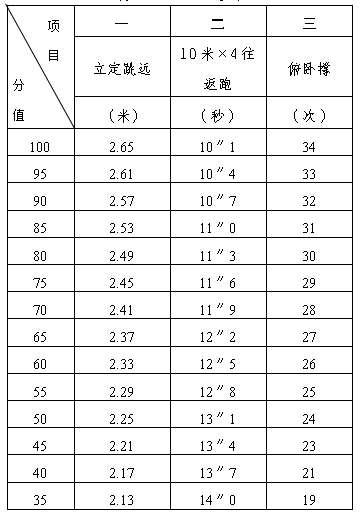 （男子30-40周岁及以上）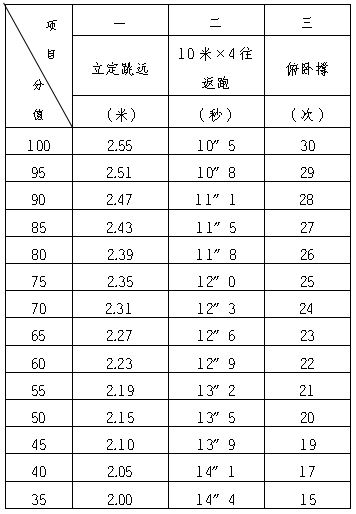 体能测评项目及评分标准（女子18-29周岁）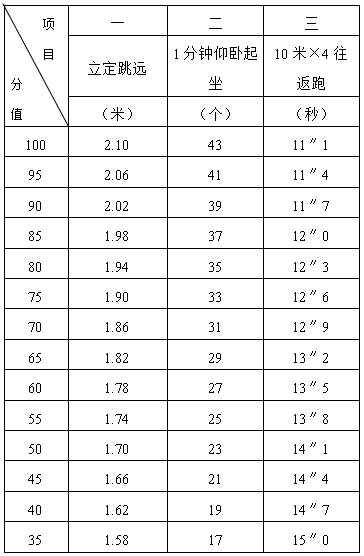 （女子30-40周岁）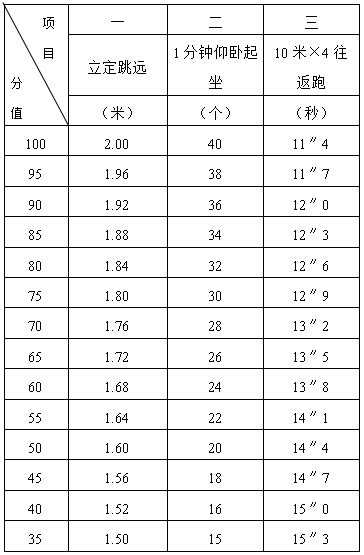 